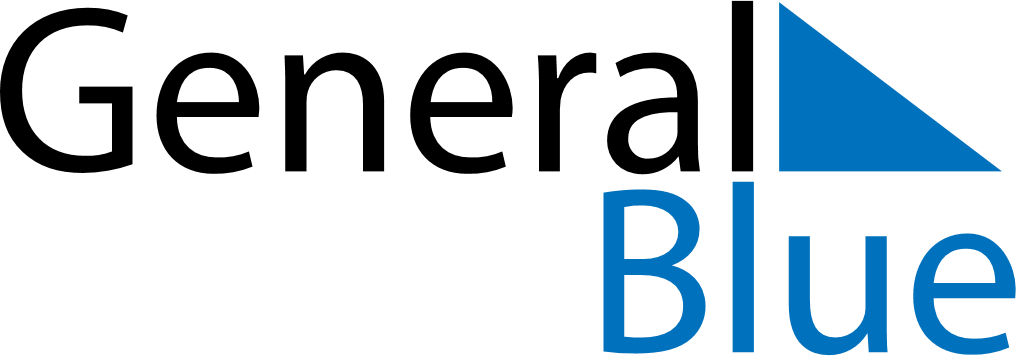 October 2029October 2029October 2029Costa RicaCosta RicaSUNMONTUEWEDTHUFRISAT12345678910111213Columbus Day141516171819202122232425262728293031